Publicado en Madrid el 28/10/2020 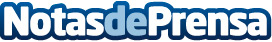 Muralesparaparedes.net, una gran plataforma para crear muralesLas tendencias decorativas están cambiando constantemente, por lo que los murales de pared están precisamente para crear espacios únicos, modernos y dignos de una sesión de fotosDatos de contacto:Alvaro Lopez Para629456410Nota de prensa publicada en: https://www.notasdeprensa.es/muralesparaparedes-net-una-gran-plataforma Categorias: Bricolaje Imágen y sonido Interiorismo Artes Visuales Consumo http://www.notasdeprensa.es